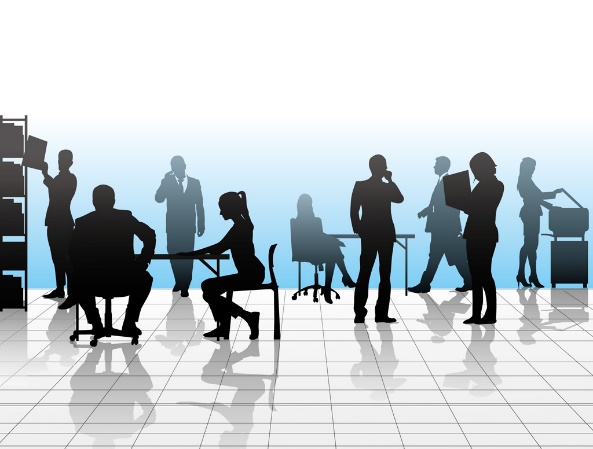 FAX番号　045-775-1630　　　　　社会福祉法人　電機神奈川福祉センター ぽこ・あ・ぽこ申し込み締め切り　　H30年1月12日（金）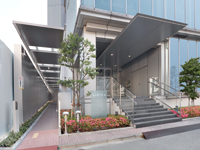 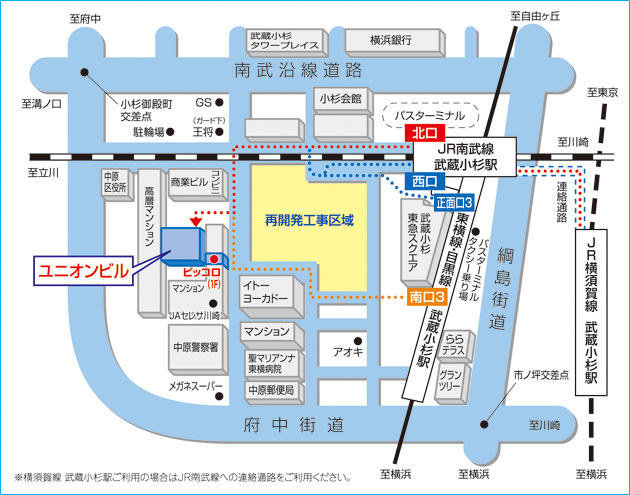 ※　必要事項をご記入の上、当日交流会参加を希望される方は該当する欄に☑をご記入ください。※　参加費（1,500円）、交流会の参加費（４,０００円）は当日ご持参ください。事業所名申込人数人住　所TELFAXFAXE-mailお　名　前お　名　前職　名職　名就労経験就労経験交流会4,000円交流会4,000円交流会4,000円　　　年　　　年□参加　□不参加□参加　□不参加□参加　□不参加　　　年　　　年□参加　□不参加□参加　□不参加□参加　□不参加